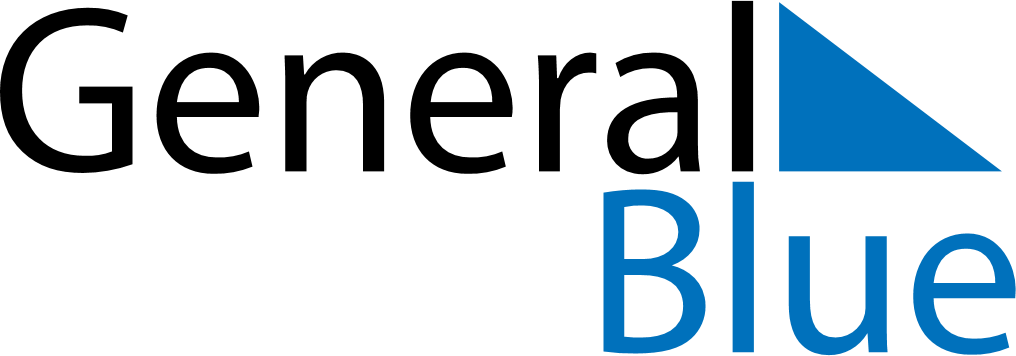 February 2027February 2027February 2027February 2027SerbiaSerbiaSerbiaSundayMondayTuesdayWednesdayThursdayFridayFridaySaturday123455678910111212131415161718191920Statehood DayStatehood Day212223242526262728